   Uủ	UYT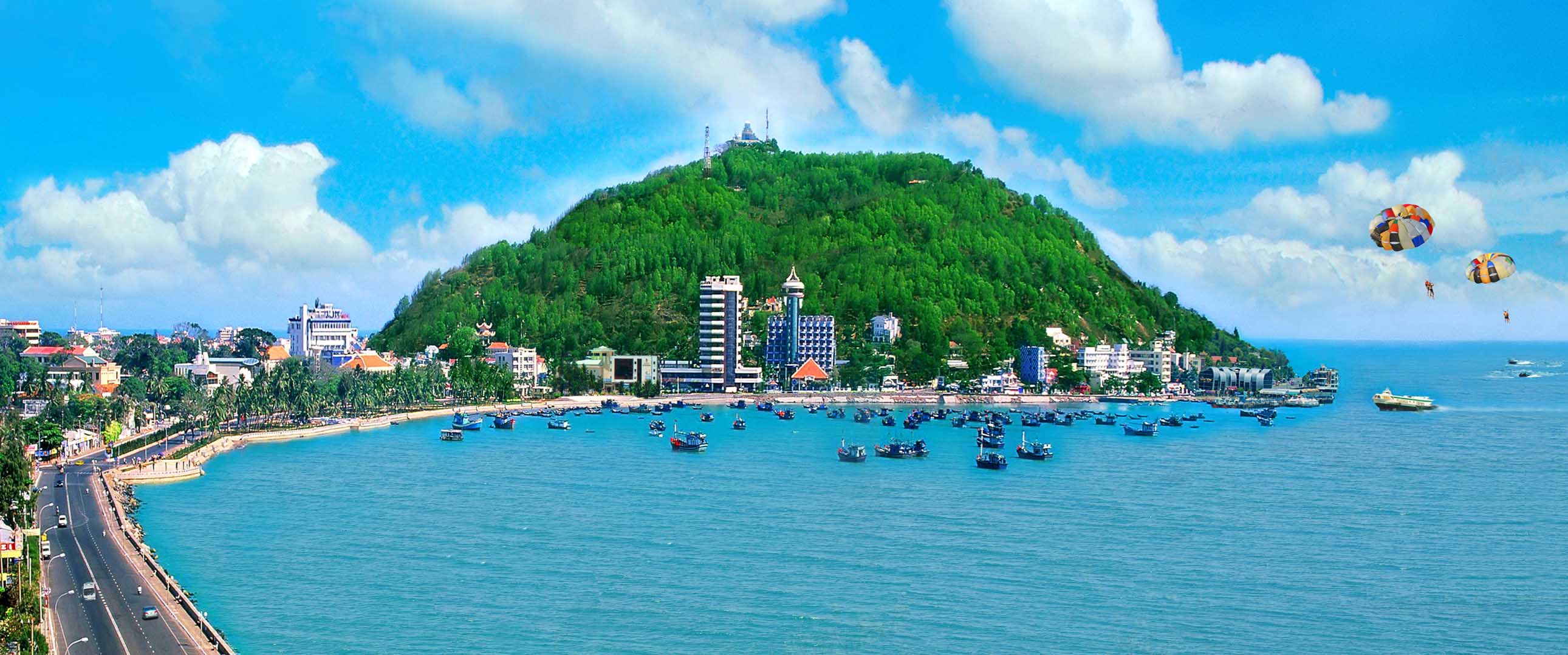 I. ĐÁNH GIÁ THỰC HIỆN NSNN NĂM 20211. Bối cảnh 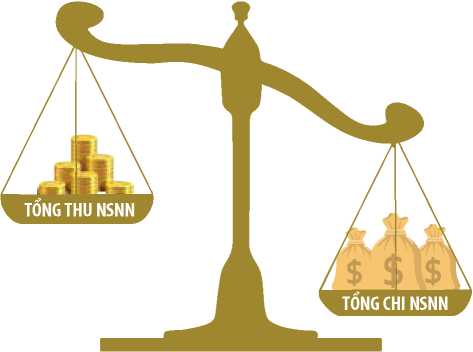 II. DỰ KIẾN DỰ TOÁN NGÂN SÁCH NHÀ NƯỚC NĂM  20211. Bối cảnh2. Dự kiến các chỉ tiêu kinh tế vĩ mô năm 20223. Mục tiêu tổng quát4. Mục tiêu cụ thể4.1. Về thu NSNNa. Nguyên tắc xây dựng dự toán thu NSNN:b.  Dự kiến dự toán thu NSNN năm 20224.2. Về chi NSNNa. Nguyên tắc bố trí chi NSNNb. Dự kiến dự toán chi NSĐP năm 2022III. DỰ KIẾN KẾ HOẠCH TÀI CHÍNH - NSNN 03 NĂM 2022-2024 1. Bối cảnhNăm 2022, là năm thứ hai thực hiện Nghị quyết Đại hội Đại biểu toàn quốc lần thứ XIII của Đảng, Chiến lược phát triển kinh tế - xã hội 10 năm giai đoạn 2021-2030 và Kế hoạch phát triển kinh tế - xã hội 5 năm 2021 - 2025, là năm đầu của thời kỳ ổn định ngân sách nhà nước (NSNN) mới, nên có ý nghĩa rất quan trọng trong việc thực hiện các mục tiêu, nhiệm vụ phát triển kinh tế - xã hội của cả giai đoạn 2021-2025 và các mục tiêu chiến lược tài chính đến năm 2025. Tại tỉnh Bà Rịa – Vũng Tàu đã ban hành Nghị quyết số 08/2021/NQ-HĐND ngày 10 tháng 12 năm 2021 quy định về phân cấp nguồn thu, nhiệm vụ chi, tỷ lệ phần trăm (%) phân chia các khoản thu giữa các cấp ngân sách thuộc tỉnh Bà Rịa – Vũng Tàu giai đoạn 2022-2025.Tuy nhiên, căn cứ vào tình hình diễn biến của dịch bệnh Covid-19 triển khai các phương án, kế hoạch, kịch bản, chủ động để ứng phó linh hoạt đối với từng tình huống cụ thể trong phòng, chống dịch gắn với từng bước mở cửa lại nền kinh tế; có kịch bản linh hoạt, khả thi nhằm phấn đấu đạt tốc độ tăng trưởng tổng sản phẩm trên địa bàn (GRDP).2. Dự kiến khung cân đối thu, chi NSNN 3 năm 2021 – 2023